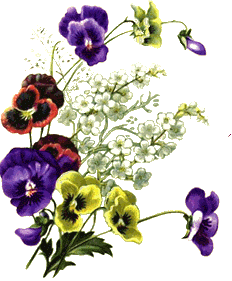 JÍDELNÍČEK MŠ MŠEC15. 4. – 18. 4. 2019                      Svačina: přesnídávka, piškoty, ovoce, mléko, čaj (1a,1c,7) Pondělí         Polévka: špenátová s vejci (1a,3)  15. 4.            Hl. jídlo: kuřecí nudličky s kukuřicí, rýže (1a)                        Svačina: chléb, žervé, zelenina, čaj, mléko (1a,1b,1c,6,7)……………………………………………………………………………………………………………………………………………                   Svačina: chléb, drožďová pomazánka, zelenina, bílá káva, čaj (1a,1b,1c,3,6,7) Úterý         Polévka: kuřecí vývar s nudlemi (1a,9) 16. 4.          Hl. jídlo: boloňské špagety, sýr (1a,7,9)                     Svačina: rohlík, pomazánkové máslo, ovoce, mléko, čaj (1a,1b,7)……………………………………………………………………………………………………………………………………………                    Svačina: houska, nutela, ovoce, kakao, čaj (1a,1b,7,8abc) Středa        Polévka: brokolicový krém (1a)  17. 4.          Hl. jídlo: vepřové maso na česneku, bramborový knedlík (1a,3,7)                      Svačina: chléb, tavený sýr, zelenina, čaj, mléko (1a,1b,1c,6,7)               ……………………………………………………………………………………………………………………………………………                     Svačina: celozrnný rohlík, kapiová pomazánka, zelenina, čaj (1a,1b,6,7)Čtvrtek       Polévka: bramborová (1a,9) 18. 4.           Hl. jídlo: lívance s cukrem a skořicí (1a,3,7)                      Svačina: houska, tuňáková pomazánka, ovoce, mléko, čaj (1a,1b,4,7) ……………………………………………………………………………………………………………………………………………Pátek:       19. 4.                                            STÁTNÍ SVÁTEK……………………………………………………………………………………………………………………………………………Obsahuje alergeny: viz pokrmZměna jídelníčku vyhrazena!Přejeme dobrou chuť!Strava je určena k okamžité spotřebě!